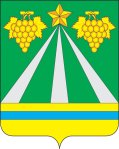 АДМИНИСТРАЦИЯ МУНИЦИПАЛЬНОГО ОБРАЗОВАНИЯ КРЫМСКИЙ РАЙОНПОСТАНОВЛЕНИЕот _______________	№ ___________город КрымскО внесении изменений в постановление администрации муниципального образования Крымский район от 30 октября 2020 года № 2462 «Об утверждении Административного регламента по предоставлению муниципальной услуги «Предоставление земельных участков, находящихся в государственной или муниципальной собственности, отдельным категориям граждан в собственность бесплатно»В соответствии с Федеральным законом от 30 декабря 2021 года
№ 478-ФЗ «О внесении изменений в отдельные законодательные акты Российской Федерации» (в редакции Федерального закона от 28 июня 2022 года № 185-ФЗ), Федеральным законом от 14 июля 2022 года № 312-ФЗ «О внесении изменений в Федеральный закон «О ведении гражданами садоводства и огородничества для собственных нужд и о внесении изменений в отдельные законодательные акты Российской Федерации» и отдельные законодательные акты Российской Федерации», в целях приведения муниципальных правовых актов муниципального образования Крымский район в соответствие с законодательством Российской Федерации, п о с т а н о в л я ю:1. Внести в приложение «Административный регламент по предоставлению муниципальной услуги «Предоставление земельных участков, находящихся в государственной или муниципальной собственности, отдельным категориям граждан в собственность бесплатно» к постановлению администрации муниципального образования Крымский район от 30 октября 2020 года № 2462 «Об утверждении Административного регламента по предоставлению муниципальной услуги «Предоставление земельных участков, находящихся в государственной или муниципальной собственности, отдельным категориям граждан в собственность бесплатно» следующие изменения:- подпункт 5 пункта 1.2.1. подраздела 1.2. раздела 1. «Общие положения»  изложить в следующей редакции:«5) граждане Российской Федерации, имеющие право приобрести бесплатно в собственность земельный участок, который находится в его пользовании, если на таком земельном участке расположен жилой дом, право собственности на который возникло у гражданина до дня введения в действие Земельного кодекса Российской Федерации либо после дня введения его в действие, при условии, что право собственности на жилой дом перешло к гражданину в порядке наследования и право собственности наследодателя на жилой дом возникло до дня введения в действие Земельного кодекса Российской Федерации.В случае, если данный жилой дом находится в долевой собственности и иные участники долевой собственности не подпадают под действие абзаца первого настоящего пункта, такой земельный участок предоставляется бесплатно в общую долевую собственность собственникам жилого дома, расположенного в границах такого земельного участка;»;- подпункт 12 пункта 1.2.1. подраздела 1.2. раздела 1. «Общие положения»  изложить в следующей редакции:«12) до 1 марта 2031 года члены некоммерческих организаций, имеющие право независимо от даты вступления в членство на приобретение садового или огородного земельного участка, соответствующего в совокупности следующим условиям:- земельный участок не предоставлен члену указанной некоммерческой организации;- земельный участок образован из земельного участка, предоставленного до дня вступления в силу Федерального закона от 25 октября 2001 года 
№ 137-ФЗ «О введении в действие Земельного кодекса Российской Федерации» некоммерческой организации, указанной в абзаце первом настоящего пункта, либо иной организации, при которой была создана или организована такая некоммерческая организация;- по решению общего собрания членов указанной некоммерческой организации о распределении земельных участков между членами указанной некоммерческой организации либо на основании другого документа, устанавливающего распределение земельных участков в указанной некоммерческой организации, земельный участок распределен данному члену указанной некоммерческой организации;- земельный участок не является изъятым из оборота, ограниченным в обороте и в отношении земельного участка не принято решение о резервировании для государственных или муниципальных нужд.»;- подпункт 11 пункта 2.6.1. подраздела 2.6. раздела 2. «Стандарт предоставления муниципальной услуги»  изложить в следующей редакции:«11) для заявителей, указанных в подпункте 12 пункта 1.2.1 подраздела 1.2. настоящего регламента:- схема расположения земельного участка на кадастровом плане территории, подготовленная заявителем. Представление данной схемы не требуется при наличии утвержденного проекта межевания территории, в границах которой расположен земельный участок, некоммерческой организации либо при наличии описания местоположения границ такого земельного участка в Едином государственном реестре недвижимости;- протокол общего собрания членов некоммерческой организации о распределении земельных участков между членами такой некоммерческой организации или иной документ, устанавливающий распределение земельных участков в этой некоммерческой организации, либо выписка из указанного протокола или указанного документа.».2. Отделу по взаимодействию со СМИ администрации муниципального образования Крымский район (Безовчук) обнародовать настоящее постановление  путем размещения на официальном сайте администрации муниципального образования Крымский район www.krymsk-region.ru, зарегистрированном в качестве средства массовой информации.3. Постановление вступает в силу после официального опубликования (обнародования).Первый заместитель главы муниципального образования Крымский район В.Н.Черник
